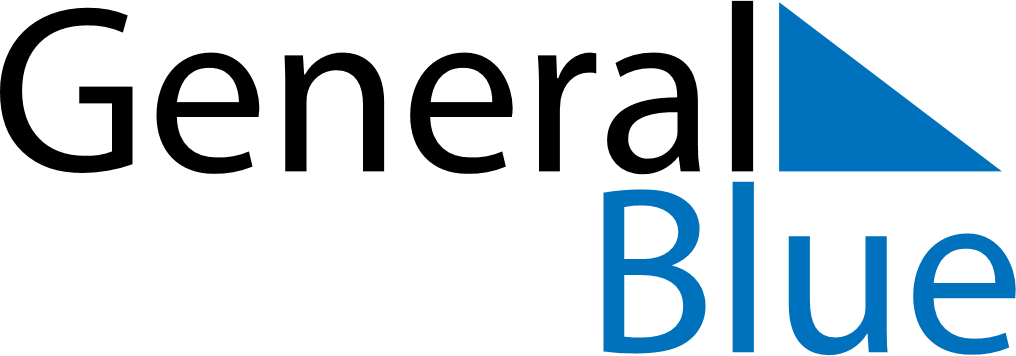 November 2019November 2019November 2019November 2019PhilippinesPhilippinesPhilippinesMondayTuesdayWednesdayThursdayFridaySaturdaySaturdaySunday1223All Saints’ DayAll Souls’ DayAll Souls’ Day456789910Birthday of Muhammad (Mawlid)Birthday of Muhammad (Mawlid)1112131415161617181920212223232425262728293030Bonifacio DayBonifacio Day